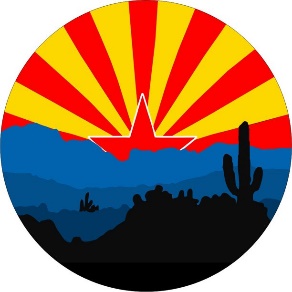 VFW Auxiliary Merit ScholarshipThe Veterans of Foreign Wars of the United States Auxiliary will be accepting applications from HIGH SCHOOL SENIORS to compete for Scholarship Awards.  The completed Application and following Requirements are needed to qualify for this scholarship:ELIGIBILITY:A graduating high school senior, Class of 2023.A resident of the State of The son, daughter, sister, brother, grandson, granddaughter of a member (or self) of the VFW or the VFW Auxiliary.   (The VFW or Auxiliary member must be a member in good standing and can be a member within or outside of Arizona.) (NOTE:  Judging will be on a point system and additional points will be given if applicant is an Arizona VFW Auxiliary member.) REQUIREMENTS:Transcripts of Grades 9, 10, 11 and currentDocumentation to support extra-curricular activities such as leadership, clubs, sports, band or other school related organizations (letters, awards, etc.)Description of any church activitiesDescription of any community service activitiesDescription of employmentCopy of Entry Application to college or vocational schoolLetters of recommendation from teachers, principal, etc.Biography *For judging purposes the application should be accompanied by Letters of Recommendation, newspaper clippings, pictures and any other data pertinent to the above.*The Biography must include:Tell the judges about yourselfWhat are your goals and aspirations in life?Why should you receive a scholarship?What relationship are you to a member of the VFW or the Auxiliary to the VFW?  How has that relationship had a positive effect on your life?The application and all above documentation should be in a binder with documents enclosed in sheet protectors and received by Department Scholarship Chairman on or before April 1, 2023.Arizona VFW Auxiliary Merit ScholarshipAPPLICATIONTHIS APPLICATION SHOULD BE THE 1ST PAGE IN YOUR BINDERApplicant Information				Date 		 		, 2023Applicant Name 												Address				City		 	      ZipTelephone No.  (	)		       Social Security No. 				Parents or Guardian Names 									High School 											           	Address				City			ZipSponsor Information  (VFW or Auxiliary Member under whose membership you are applying) OR Member Information, if Applicant is a VFW Auxiliary MemberMember Name 										Member of Post / Auxiliary No. 			  Located in 				Please attach a copy of current membership card.Your Relationship to Member:Son 		  Daughter  		  Granddaughter 		  Grandson 		Brother 		  Sister  		    Other					Applicant Signature (Required) 								Parent / Guardian Signature 								Sponsored by VFW Auxiliary to Post	 						Auxiliary President Signature 	_____						______Auxiliary Scholarship Chrm. Signature 						______Completed Application & Binder must be received by Department Chairman no later than April 1, 2023.Department Scholarship Chairman Janice RobertsonP.O. Box 728Bouse AZ 85325-0728Phone: 928-580-8872 Email: bells_whistles@hotmail.com                                       Winners will be notified by Department Chairman Janice Robertson